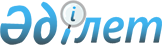 Об утверждении натуральных норм обеспечения государственных ветеринарно-санитарных инспекторов на ветеринарных контрольных постах форменной одеждой (без погон)
					
			Утративший силу
			
			
		
					Постановление Правительства Республики Казахстан от 7 октября 2011 года № 1150. Утратило силу постановлением Правительства Республики Казахстан от 23 июля 2015 года № 567

      Сноска. Утратило силу постановлением Правительства РК от 23.07.2015 № 567 (вводится в действие со дня его первого официального опубликования).      В соответствии с пунктом 6 статьи 20 Закона Республики Казахстан от 10 июля 2002 года «О ветеринарии» Правительство Республики Казахстан ПОСТАНОВЛЯЕТ:



      1. Утвердить прилагаемые натуральные нормы обеспечения государственных ветеринарно-санитарных инспекторов на ветеринарных контрольных постах форменной одеждой (без погон).



      2. Настоящее постановление вводится в действие с 1 января 2012 года и подлежит официальному опубликованию.      Премьер-Министр

      Республики Казахстан                       К. Масимов

Утверждены         

постановлением Правительства

Республики Казахстан     

от 7 октября 2011 года № 1150

            Натуральные нормы обеспечения государственных

         ветеринарно-санитарных инспекторов на ветеринарных

          контрольных постах форменной одеждой (без погон)
					© 2012. РГП на ПХВ «Институт законодательства и правовой информации Республики Казахстан» Министерства юстиции Республики Казахстан
				Наименование

предметов форменной

одежды (без погон)Единица

измеренияКоличество

предметов

на 1

человекаСрок носки

(лет)1234Мужской комплектМужской комплектМужской комплектМужской комплектФуражка параднаяштук15Фуражка повседневнаяштук12Беретштук12Шапка зимняя из овчиныштук15Пальтоштук14Плащштук13Китель с брюками параднаякомплект13Китель с брюками повседневнаякомплект12Куртка с брюкамикомплект12Рубашка белая с

длинным или коротким

рукавомштук21Рубашка голубая с

длинным или коротким

рукавомштук41Галстукштук21Шарфштук25Туфлипара11Сапоги (полусапоги)

утепленныепара12Кокардаштук3бессрочныйНарукавный нашивной знакштук43Шевронштук43Нагрудный номерной знакштук210Зажим для галстукаштук1бессрочныйРемень из кожиштук12Женский комплектЖенский комплектЖенский комплектЖенский комплектШляпа-таблетка фетровая

параднаяштук15Шляпа-таблетка фетровая

повседневнаяштук12Беретштук12Шапка зимняя из овчиныштук15Пальтоштук14Плащштук13Китель с юбками параднаякомплект13Китель с юбками повседневнаякомплект12Куртка с юбкамикомплект12Блузка белая с длинным

или коротким рукавомштук21Блузка голубая с длинным

или коротким рукавомштук41Галстукштук21Шарфштук15Туфлипара11Сапоги утепленныепара12Кокардаштук3бессрочныйНарукавный нашивной знакштук43Шевронштук43Нагрудный номерной знакштук210Зажим для галстукаштук1бессрочныйРемень из кожиштук12Специальная одеждаСпециальная одеждаСпециальная одеждаСпециальная одеждаПолушубок из овчиныштук15Унтыпара13Сапоги резиновыепара12Полусапожки женские

хромовыепара12Ботинки для защиты от

статистических нагрузок и

утомляемостипара12Халатыштук20,5